Publicado en Monzón el 17/03/2020 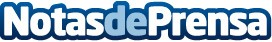 Zona Sport Monzón ofrece entrenamientos para mantenerse en forma desde casaTras tener que cerrar sus instalaciones temporalmente en Monzón (Huesca), por el COVID 19 que está afectando a toda España, Zona Sport va a seguir ofreciendo entrenamientos y actividades para los socios y no socios del clubDatos de contacto:Jesús 610 725 395Nota de prensa publicada en: https://www.notasdeprensa.es/zona-sport-monzon-ofrece-entrenamientos-para Categorias: Aragón Entretenimiento E-Commerce Otros deportes http://www.notasdeprensa.es